AufgabenformularStandardillustrierende Aufgaben veranschaulichen beispielhaft Standards für Lehrkräfte, Lernende und Eltern. Aufgabe und Material: Die Lehrkraft gibt verschiedene Kontexte vor, die zum Austausch in der Klassengemeinschaft anregen sollen. Die Gesprächssituationen sind als sogenannte Dilemmageschichten konzipiert und stellen die Schülerinnen und Schüler somit vor die Aufgabe, ihre Meinung darzulegen und zu begründen. Die Anzahl, der an dem Gespräch beteiligten Personen ist variabel. 1) Gesprächssituation Spicker in der KlassenarbeitEine Mitschülerin bzw. ein Mitschüler schummelt bei einem Test, indem sie/er einen Zettel mit Antworten in der Federtasche versteckt und auch schon benutzt hat. Du bist hin- und hergerissen. Wie reagierst du? Begründe deine Ansicht.2) Gesprächssituation Stehlen im SupermarktEine Mitschülerin bzw. ein Mitschüler stiehlt im Supermarkt eine Packung Kaugummis. Du bist hin- und hergerissen. Wie reagierst du? Begründe deine Ansicht. LISUM; Sieglinde Lemke & Lutz Pepping & Natalie Josch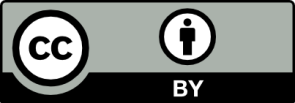 Erwartungshorizont:Die Schülerinnen und Schüler gebärden ihren Handlungsvorschlag mit Begründung adressatenbezogen. Dabei sind vielfältige Antwortmöglichkeiten denkbar. Bei beiden Gesprächssituationen wären inhaltlich folgende Aussagen möglich: Stillschweigen, das Gespräch mit einem Erwachsenen suchen,Gespräch mit dem Kind im Anschluss an die Dilemma-Situation.  LISUM; Sieglinde Lemke & Lutz Pepping & Natalie JoschFachDeutsche GebärdenspracheDeutsche GebärdenspracheDeutsche GebärdenspracheName der AufgabeDialogisches Gebärden DDialogisches Gebärden DDialogisches Gebärden DKompetenzbereichFunktionale kommunikative KompetenzFunktionale kommunikative KompetenzFunktionale kommunikative KompetenzKompetenzDialogisches GebärdenDialogisches GebärdenDialogisches GebärdenNiveaustufe(n)DDDStandardDie Schülerinnen und Schüler können sich in verschiedenen Gesprächssituationen mit kurzen Beiträgen äußern und sich dabei teilweise an Gesprächsziel und -beteiligte anpassen.Die Schülerinnen und Schüler können sich in verschiedenen Gesprächssituationen mit kurzen Beiträgen äußern und sich dabei teilweise an Gesprächsziel und -beteiligte anpassen.Die Schülerinnen und Schüler können sich in verschiedenen Gesprächssituationen mit kurzen Beiträgen äußern und sich dabei teilweise an Gesprächsziel und -beteiligte anpassen.ggf. Themenfeld///ggf. Bezug Basiscurriculum (BC) oder übergreifenden Themen (ÜT)BC Sprachbildung 1.3.5 InteraktionIn Gesprächen auf Redebeiträge reagierenBC Sprachbildung 1.3.5 InteraktionIn Gesprächen auf Redebeiträge reagierenBC Sprachbildung 1.3.5 InteraktionIn Gesprächen auf Redebeiträge reagierenggf. Standard BCDie Schülerinnen und Schüler können Gesprächsregeln vereinbaren und beachten.Die Schülerinnen und Schüler können Gesprächsregeln vereinbaren und beachten.Die Schülerinnen und Schüler können Gesprächsregeln vereinbaren und beachten.AufgabenformatAufgabenformatAufgabenformatAufgabenformatoffen	Xoffen	Xhalboffen	geschlossen	Erprobung im Unterricht:Erprobung im Unterricht:Erprobung im Unterricht:Erprobung im Unterricht:Datum Datum Jahrgangsstufe: Schulart: VerschlagwortungDeutsche Gebärdensprache, Dialogisches Gebärden Deutsche Gebärdensprache, Dialogisches Gebärden Deutsche Gebärdensprache, Dialogisches Gebärden 